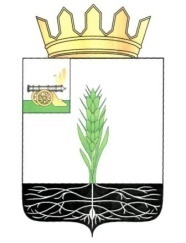 ОТДЕЛ ОБРАЗОВАНИЯ АДМИНИСТРАЦИИ МУНИЦИПАЛЬНОГО ОБРАЗОВАНИЯ «ПОЧИНКОВСКИЙ РАЙОН» СМОЛЕНСКОЙ ОБЛАСТИПРИКАЗ от  30 января  2022 года                                                                           № 46  б О проведении   муниципального этапа  олимпиады  младших школьников  в 2021-2022 учебном  году.В соответствии с планом Отдела образования Администрации муниципального образования «Починковский район» Смоленской области на 2021/2022 учебный год, на основании Положения о муниципальном этапе предметной олимпиады младших школьников, утвержденного приказом Отдела образования от 11.01.2010 г. №3 б, в целях выявления и поощрения наиболее одаренных и способных обучающихся, а так же творчески работающих учителей, пропаганды научных знаний и развития у обучающихся образовательных организаций творческой инициативы, интереса  к  научной деятельности,  активизации  внеурочной  деятельностиприказываю:1. Провести муниципальный этап  олимпиады  младших школьников  в следующие сроки:- математика (4 класс) –  16 февраля;- русский язык (4 класс) –   21 февраля;2. Утвердить состав оргкомитета (приложение №1);3. Утвердить состав предметных жюри (приложение №2);4. Членам предметных жюри провести проверку олимпиадных работ младших школьников на базе Отдела образования в следующие сроки:- математика (4 класс) –  25 февраля в 13 часов;- русский язык (4 класс) –   25 февраля в 13 часов;5. Утвердить и разместить на сайте Отдела образования рейтинг участников муниципального этапа олимпиады младших школьников до 31 января 2022 года;6. Утвердить организационно - технологическую модель проведения муниципального этапа олимпиады младших школьников в 2021-2022 учебном году (приложение № 3);7.Утвердить перечень школьных координаторов ответственных за организацию и проведение муниципального этапа олимпиады младших школьников в 2022 году (приложение № 4);8. Утвердить инструкцию для Организаторов в аудитории (вне аудитории) и школьных координаторов муниципального этапа олимпиады младших школьников в общеобразовательных организациях в 2021-2022 учебном году (приложение № 5);9.Утвердить перечень общественных наблюдателей при проведении муниципального этапа олимпиады младших школьников в 2022 году (приложение №6).10. Утвердить пакет документов общественного наблюдателя при проведении муниципального этапа олимпиады младших школьников в 2022 году (приложение).11 .Руководителям образовательных организаций:- назначить школьных координаторов проведения муниципального этапа олимпиады младших школьников в 2022 году;- обеспечить возможность мониторинга хода муниципального этапа олимпиады младших школьников в 2022 году для общественных наблюдателей;- обеспечить проведение муниципального этапа олимпиады младших школьников в 2022 году в соответствии с организационно - технологической моделью; - обеспечить организацию и проведение муниципального этапа олимпиады младших школьников в соответствии с моделью и  утвержденными сроками;- обеспечить при проведении муниципального этапа олимпиады младших школьников соблюдение Рекомендаций по организации работы образовательных организаций в условиях сохранения рисков распространения COVID-19, согласно, письму Роспотребнадзора от 12.05.2020 года №02/9060-2020-24;- обеспечить присутствие общественных наблюдателей при проведении муниципального этапа олимпиады младших школьников;- ограничить доступ к материалам муниципального этапа олимпиады младших школьников для всех, кроме школьного координатора, до начала времени проведения муниципального этапа по каждому предмету для 4-х классов;- обеспечить своевременное предоставление материалов муниципального этапа олимпиады младших школьников для проверки, согласно организационно - технологической модели;- обеспечить своевременную явку членов предметных жюри для проверки олимпиадных работ младших школьников; 12. Менеджеру Отдела образования Игнатовой Н.В. совместно с членами предметных жюри разработать задания и критерии оценивания для муниципального этапа предметной олимпиады младших школьников;13. Игнатовой  Н.В., менеджеру Отдела образования, подготовить информацию о результатах проведения муниципального этапа предметной олимпиады младших школьников до 11 марта 2022 года;14. Контроль за исполнением настоящего приказа оставляю за собой.Начальника  Отдела образования                                            О.В. ПоляковаС приказом ознакомлены:           Тарасенкова Н.М.          Игнатова Н.В.Антоненкова Л.В.Илларионова Ю.С.Мозалев А. И.Бурсова А.А.Ульянов С.В.Кондратенкова С.Ю.Скопинова Н.Н.          Морозова  И.В.Лахина О.И.Анашкина С.В.Петроченкова А.А.Казначеева С.Н.	Лукашова В. И.Мамичева И.С.Скобляков В.А.          Туровникова А.Н.Мамаева Ю.И.Исаева Н.П.Листишенкова Т.Н.Массорин В.Г.Приложение № 1 к приказу Отдела образования от  30 января 2022г.  №  46 бСостав оргкомитета муниципального этапа предметной олимпиады младших школьниковПолякова О.В. – председатель, начальник Отдела образования;Тарасенкова Н.М. – член оргкомитета, главный специалист Отдела образования; Игнатова Н.В. – член оргкомитета, менеджер Отдела образования.Приложение № 2 к приказу Отдела образования от 30 января 2022г.  № 46 бСостав предметных жюриПо русскому языку:Новикова Любовь Алексеевна (председатель) – учитель МБОУ Прудковской СШ,Зуева Людмила Евгеньевна – учитель МБОУ СШ №1 им. А. Твардовского г. Починка,Харитонова Виктория Васильевна – учитель МБОУ Даньковской ОШ,Бросаус Любовь Николаевна – учитель МБОУ Дивинской СШ,Серкова Елена Владимировна – учитель МКОУ  Климщинской СШ,Сапожникова Ирина Владимировна – учитель МБОУ Лосненской СШ,Емельянова Тамара Викторовна – учитель МБОУ Лучесской ОШ,Шарахова Оксана Валерьевна – учитель МБОУ Мачулинской ОШ,Осипенкова Светлана Аркадьевна – учитель МБОУ Мурыгинской СШ,10.Скрабунова Татьяна Анатольевна – учитель МБОУ Прудковской СШ,11. Хорчевая Ольга Николаевна – учитель МБОУ Рябцевской ОШ,12.Юрченкова Валентина Анатольевна – учитель МБОУ Стодолищенской СШ,13.Хаева Татьяна Николаевна – учитель МКОУ Стригинской ОШ,14. Рябуха Владлена Григорьевна – учитель МБОУ Тростянской ОШ,15. Тарасова Светлана Николаевна – учитель МБОУ Шаталовской СШ.По математике: Казанова  Галина Вячеславовна (председатель) - учитель МБОУ СШ №2 г. Починка,Кожемякина Татьяна Васильевна – учитель МБОУ Васьковской СШ,Кравцова Нина Григорьевна – учитель МБОУ Княжинской ОШ,Демидова Юлия Валерьевна – учитель МБОУ Мурыгинской СШ,Гордейчик Елена Юрьевна – учитель МБОУ Переснянской СШ,Маслова Ирина Николаевна – учитель МБОУ Самолюбовской ОШ.Приложение № 3 к приказу Отдела образования от 30 января 2022г.  № 46 бОрганизационно - технологическая модель муниципального этапа олимпиады младших школьников в 2021-2022 учебном годуОбщие сведения Категории лиц, задействованных в подготовке и проведении МЭ олимпиады младших школьников (далее ОМШ):- органы местного самоуправления, осуществляющие управление в сфере образования (ОМС);- специалисты, ответственные за организацию и проведение МЭ ОМШ на территории муниципального образования;- члены предметного жюри МЭ ОМШ;- руководители образовательных организаций (ОО);- ответственные за организацию и проведение МЭ ОМШ в ОО (школьные координаторы);- общественные наблюдатели;- организаторы в аудиториях проведения МЭ ОМШ.Местами проведения муниципального этапа ОМШ в 2021-2 учебном году определяются образовательные организации, в которых проходят обучение участники олимпиады.Во всех аудиториях, задействованных в проведении МЭ ОМШ, организуется видеонаблюдение в «офлайн»-формате.Тиражирование заданий олимпиады осуществляется школьным координатором.Работы участников проверяются предметным жюри в Отделе образования (в связи с эпидемиологической обстановкой скан-варианты работ участников ОМШ по защищенным каналам отправляются в Отдел образования, в котором работают члены предметных жюри МЭ ОМШ), для чего к месту проверки пересылается архив защищенный паролем со скан-копиями работ участников  на электронный адрес ignatova_nv67@mail.ru . Вместе с архивом пересылается ссылка на видеозапись хода проведения олимпиады. Видеозапись МЭ ОМШ должна быть доступна в облаке до 31 марта 2022 года.Для обеспечения соблюдения мер информационной безопасности при тиражировании заданий, а также при доставке этих материалов в места проведения муниципального этапа олимпиады и исключения доступа к заданиям лиц, не уполномоченных на ознакомление с указанной информацией, руководитель ОО приказом назначает  школьного координатора МЭ ОМШ. Школьный координатор МЭ ОМШ осуществляет следующие функции:- скачивание с сайт Отдела образования (страница «Олимпиады») за день до начала олимпиады закодированный архив с электронным вариантом заданий олимпиады (ОЗ),-в 8: 00 в день проведения олимпиады узнает код для архива с заданиями у специалиста, ответственного за организацию и проведение МЭ ОМШ на территории муниципального образования  или посредством использования защищенного канала связи;- доставка ОЗ в аудитории проведения олимпиады;- контроль тиражирования ОЗ в пункте проведения олимпиады;- контроль соблюдения Порядка проведения ВсОШ в месте проведения олимпиады;- контроль сбора работ участников в аудиториях, их сканирование и защищенное архивирование;- контроль записи видеонаблюдения в аудиториях проведения МЭ ОМШ;- доставка архива со скан-работами участников и ссылки на запись видеонаблюдения в Отдел образования (по электронному адресу ignatova_nv67@mail.ru);В каждой образовательной организации в день проведения олимпиады присутствует общественный наблюдатель. В случае большого количества участников и аудиторий в ОО допустимо присутствие нескольких общественных наблюдателей.ВидеонаблюдениеВ состав средств видеонаблюдения входят:- ноутбуки, оснащенные web-камерой и встроенным микрофоном, и (или) стационарный персональный компьютер, оснащенный web-камерой и микрофоном, и (или) цифровые видеокамеры, допустимо использование видеорегистраторов;- программное обеспечение для записи видео, установленное на ноутбуках (стационарных ПК);- источник бесперебойного питания для стационарных ПК, обеспечивающий его бесперебойную работу (при необходимости);- монитор, клавиатура, мышь;- USB- удлинитель (при необходимости);- крепления для камер (при необходимости).В ОО должно находиться резервное оборудование  (ноутбук или стационарный ПК.Средства видеонаблюдения размещаются в аудиториях, исходя из следующих требований:- камеры видеонаблюдения следует устанавливать таким образом, чтобы свет из оконных проемов не создавал фоновой подсветки для камер;- если камер 2, их следует устанавливать в разных углах аудитории;- высота установки камер видеонаблюдения – не менее 1,5 метров от пола;- угол поворота камер должен быть выбран таким образом, чтобы в аудитории не оставалось «слепых» зон, были видны рабочие места всех участников олимпиады (включая организаторов в аудитории), стол раскладки заданий;- обзор камер не должны загораживать различные предметы (мебель, цветы и т.д.).Видеонаблюдение включается перед тем, как школьный координатор МЭ заходит в аудиторию с ОЗ или перед запуском участников в аудиторию, если он приходит раньше.Видеозапись должна быть потоковой (без прерывания).Видеонаблюдение завершается после того, как школьный координатор  забирает работы участников из аудитории для дальнейшего сканирования.Сохраненную видеозапись школьный координатор сохраняет в облако, а ссылку передает специалисту, ответственному за организацию и проведение МЭ ОМШ на территории муниципального образования.После проведения олимпиады по поручению оргкомитета или решению членов предметного жюри  осуществляет выборочный просмотр видеозаписей проведения МЭ ОМШ в ОО. Получение и печать олимпиадных заданийЗашифрованный  архив с заданиями школьный координатор скачивает в разделе «Олимпиада» сайта Отдела образования, согласно приказа Отдела образования  за день до начала олимпиады. В день проведения олимпиады в 08.00 на  личную почту школьного координатора будет выслан код доступа к архиву с заданиями.Школьный координатор осуществляет тиражирование ОЗ, контролирует печать и раздачу материалов участникам олимпиады.Передача координатором ОЗ участникам МЭ должна находится в поле зрения камер, используемых для видеонаблюдения.В день проведения олимпиады дополнительное тиражирование (большее числа участников МЭ)  ОЗ извлекается, копирование файлов на ПК запрещено.Олимпиадные задания в бумажном виде запрещено выносить за пределы аудитории до окончания времени олимпиады (и участникам, и организаторам).До раздачи материалов участникам ОЗ находятся в зоне видимости камер.Сбор работ участников, передача их на проверкуПосле окончания времени проведения олимпиады работы всех участников в аудитории передаются организаторам, а затем школьному координатору в поле зрения камер.В электронном виде – школьный координатор передает работы участников специалисту, ответственному за организацию и проведение МЭ ОМШ на территории муниципального образования. Специалист Отдела образования, ответственный за проведение МЭ  шифрует работы и передает на проверку членам  предметного жюри.Разбор заданий, показ работ, проведение муниципальной перепроверкиДля осуществления таких процедур как разбор заданий, показ работ  рекомендуется задействовать информационно-коммуникативные технологии, т.е. проводить их дистанционно.Разбор заданий можно осуществлять в формате вебинара с подключением участников или видеозаписи разбора заданий членами жюри, выложенной на сайте муниципального образования. В случае необходимости, по решению органа управления  для контроля объективности результатов МЭ ОМШ  провести выборочную перепроверку  работ участников МЭ. Приложение № 4 к приказу Отдела образования от 30 января 2022г.  № 46 бПеречень  школьных координаторов проведениямуниципального этапа олимпиады младших школьников в 2022 годуПриложение № 5 к приказу Отдела образования от 30 января 2022г.  № 46 бИнструкция для Организаторов в аудитории (вне аудитории) и школьных координаторов муниципального этапа олимпиады младших школьников в общеобразовательных организацияхв 2021-2022 учебном годуОрганизатором в аудитории муниципального этапа олимпиады является педагогический работник общеобразовательной организации, назначенный приказом руководителя общеобразовательной организации - места проведения муниципального этапа олимпиады, не являющийся педагогом по данному предмету, ознакомленный с Порядком и требованиями к проведению муниципального этапа олимпиады.Муниципальный этап олимпиады проводится в соответствии с датой, утвержденной приказом Отдела образования.До начала муниципального этапа олимпиады по общеобразовательному предмету необходимо подготовить рабочие места для участников в соответствии с рекомендациями Федеральной службы по надзору в сфере защиты прав потребителей и благополучия человека.Школьному координатору необходимо до начала олимпиады подготовить вариант с заданиями для каждого участника олимпиады и  титульный лист, на котором напечатаны фамилия, имя, отчество участника, название ОО, фамилия, имя, отчество работающего педагога.Необходимо заранее подготовить схему размещения участников в кабинете, обеспечить зигзагообразную рассадку участников с учетом необходимости соблюдения дистанции не менее 1,5 метра между рабочими местами. Во время проведения муниципального этапа олимпиады в каждой аудитории должен присутствовать организатор (при возможности - два). В случае необходимости временно покинуть аудиторию, следует произвести замену из числа организаторов вне аудитории.Школьному координатору, ответственному за организацию и проведение муниципального этапа олимпиады (согласно приказу руководителя общеобразовательной организации) необходимо до начала проведения муниципального этапа олимпиады по общеобразовательному предмету:с использованием технического оборудования - проверить его работоспособность и исправность;подготовить для участников черновики - листы со штампом общеобразовательной организации;провести инструктаж по процедуре проведения муниципального этапа олимпиады для организаторов в аудитории.Организатор в аудитории обязан:прибыть в общеобразовательную организацию не позднее, чем за 1 час до начала;произвести рассадку участников по одному человеку за парту (стол), при этом следить за тем, чтобы личные вещи (сумки, пакеты, мобильные устройства в выключенном состоянии и т.п.) были оставлены у входа в аудиторию, соблюдая раздельное хранение;напомнить участникам олимпиады о соблюдении мер предосторожности, направленных на предупреждение распространения коронавирусной инфекции;перед началом выполнения олимпиадных заданий по каждому общеобразовательному предмету зачитать инструкцию для участников, проинформировать участников о:времени выполнения олимпиадной работы;порядке выполнения олимпиадной работы, в том числе запрете иметь при себе и использовать средства связи и электронно-вычислительную технику, справочные материалы, кроме разрешенных к использованию во время проведения муниципального этапа олимпиады, перечень которых определен в требованиях;порядке, времени и месте подачи апелляции о несогласии с выставленными баллами;причинах, порядке, последствиях удаления участника муниципального этапа олимпиады по общеобразовательному предмету;времени и месте ознакомления с результатами муниципального этапа олимпиады по общеобразовательному предмету.Выдать каждому участнику текст олимпиадной работы, титульный лист, тетрадь (листы) для выполнения олимпиадного задания со штампом общеобразовательной организации, проштампованную бумагу для черновиков;объявить о начале муниципального этапа олимпиады по общеобразовательному предмету и зафиксировать на доске время начала и окончания олимпиадной работы (время, затраченное на инструктаж, не включается в продолжительность выполнения заданий);следить за порядком в аудитории;за 30 минут до окончания олимпиады напомнить о времени окончания;осуществить процедуру удаления участника в случае нарушения им порядка муниципального этапа олимпиады по общеобразовательному предмету;составить акт об удалении участника;обеспечить сбор выполненных олимпиадных работ (при этом следить за тем, чтобы был сдан текст олимпиадных заданий);проставить символ Z на незаполненных (пустых) местах олимпиадной работы;передать работы участников школьному координатору, ответственному за организацию и проведение муниципального этапа олимпиады.Организатору в аудитории во время проведения муниципального этапа олимпиады по каждому общеобразовательному предмету запрещается:покидать аудиторию без уважительной причины;использовать средства связи и электронно-вычислительную технику.Организатор, осуществляющий деятельность вне аудитории (дежурный по этажу), во время проведения муниципального этапа олимпиады по общеобразовательному предмету обязан:прибыть в общеобразовательную организацию не позднее, чем за 30 минут до начала;занять указанное школьным координатором место дежурства;осуществлять контроль за перемещением по зданию лиц, участвующих в муниципальном этапе олимпиады по общеобразовательному предмету;следить за соблюдением тишины и порядка.Организатору, осуществляющему деятельность вне аудитории, запрещается:покидать место дежурства без уважительной причины;использовать во время проведения муниципального этапа олимпиады средства связи и электронно-вычислительную технику.Приложение № 6 к приказу Отдела образования от 30 января 2022г.  № 46 бПеречень общественных наблюдателей при проведении муниципального этапа олимпиады младших школьников на базе образовательных организаций  Починковского района в 2022 году№ п/пНазвание ООФИОшкольного координатораМБОУ СШ № 1 им. А. Твардовского г. ПочинкаГорбачева Надежда АлександровнаМБОУ СШ №2 г.ПочинкаБазылева Светлана ВикторовнаМБОУ Васьковская СШРазумахина Ирина ВикторовнаМБОУ Даньковская ОШКорнеева Елена АлексеевнаМБОУ Дивинская СШКарпенкова Маргарита ВикторовнаМБОУ Княжинская ОШГорохова Аксана НиколаевнаМКОУ Климщинская СШГолубцова Ирина ВикторовнаМБОУ Лосненская СШЛагунова Елена ВикторовнаМБОУ Лучесская ОШНиконоренкова Юлия ИвановнаМБОУ Мурыгинская СШГореликова Светлана ВасильевнаМБОУ Октябрьская ОШМассорин Владимир ГеннадьевичМБОУ Переснянская СШ Миренкова Светлана АлександровнаМБОУ Прудковская СШМитрофанова Светлана АлександровнаМБОУ Рябцевская ОШШепаревич Дмитрий АлександровичМБОУ Самолюбовская ОШМаслова Ирина НиколаевнаМБОУ Стодолищенская СШКостенкова Елена ВикторовнаМКОУ Стригинская ОШЛукашова Валентина ИосифовнаМБОУ Тростянская ОШЛистишенкова Тамара НиколаевнаМБОУ Шаталовская СШКирпиченкова Оксана Анатольевна№ п/пНазвание ООФИОобщественного наблюдателяМБОУ СШ № 1 им. А. Твардовского г. ПочинкаДударева Любовь АлександровнаМБОУ СШ №2 г.ПочинкаМошурова Татьяна ЛеонидовнаМБОУ Васьковская СШФедосов Виталий ВикторовичМБОУ Даньковская ОШПашкалова Юлия АлександровнаМБОУ Дивинская СШМитрофанова Наталья ВасильевнаМБОУ Княжинская ОШСергеенкова Светлана ЮрьевнаМКОУ Климщинская СШМихайлова Ольга СергеевнаМБОУ Лосненская СШИсаченкова Мария ВладимировнаМБОУ Лучесская ОШСемёновна Тамара ВикторовнаМБОУ Мурыгинская СШЖирнова Виктория ВалерьевнаМБОУ Октябрьская ОШТерехова Надежда ПетровнаМБОУ Переснянская СШ Столярова Анна МихайловнаМБОУ Прудковская СШИвакина Ирина ПетровнаМБОУ Рябцевская ОШКонюхова Инна ЮрьевнаМБОУ Самолюбовская ОШАндреева Людмила ВалентиновнаМБОУ Стодолищенская СШСергеева Лариса АлександровнаМКОУ Стригинская ОШМорозова Светлана СтаниславовнаМБОУ Тростянская ОШЗиновьева Ирина НиколаевнаМБОУ Шаталовская СШГаврикова Виктория Александровна